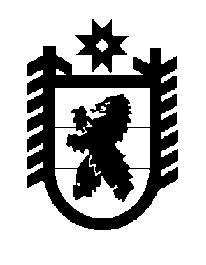 Российская Федерация Республика Карелия    ПРАВИТЕЛЬСТВО РЕСПУБЛИКИ КАРЕЛИЯПОСТАНОВЛЕНИЕот 28 декабря 2012 года № 414-Пг. Петрозаводск О финансовом обеспечении в 2013 годуорганизационных мероприятий по обеспечению граждан лекарственными препаратами, предназначенными для лечения больных злокачественными новообразованиями лимфоидной, кроветворной и родственных им тканей, гемофилией, муковисцидозом, гипофизарным нанизмом, болезнью Гоше, рассеянным склерозом, а также после трансплантации органов и (или) тканейВ соответствии с Правилами предоставления субсидий из федерального бюджета бюджетам субъектов Российской Федерации и бюджету г. Байконура на осуществление организационных мероприятий по обеспечению граждан лекарственными препаратами, предназначен-ными для лечения больных злокачественными новообразованиями лимфоидной, кроветворной и родственных им тканей, гемофилией, муковисцидозом, гипофизарным нанизмом, болезнью Гоше, рассеянным склерозом, а также после трансплантации органов и (или) тканей, утвержденными постановлением Правительства Российской Федерации от 1 августа 2011 года № 637 «Об утверждении Правил предоставления субсидий из федерального бюджета бюджетам субъектов Российской Федерации и бюджету г. Байконура на осуществление организационных мероприятий по обеспечению граждан лекарственными препаратами, предназначенными для лечения больных злокачественными ново-образованиями лимфоидной, кроветворной и родственных им тканей, гемофилией, муковисцидозом, гипофизарным нанизмом, болезнью Гоше, рассеянным склерозом, а также после трансплантации органов и (или) тканей», Правительство Республики Карелия п о с т а н о в л я е т: 1. Установить, что финансовое обеспечение организационных мероприятий по обеспечению граждан лекарственными препаратами, предназначенными для лечения больных злокачественными новообразованиями лимфоидной, кроветворной и родственных им тканей, гемофилией, муковисцидозом, гипофизарным нанизмом, болезнью Гоше, рассеянным склерозом, а также после трансплантации органов и (или) тканей (далее – организационные мероприятия), в 2013 году в сумме 316,3 тыс. рублей является расходным обязательством Республики Карелия.2. Определить Министерство здравоохранения и социального развития Республики Карелия органом исполнительной власти Республики Карелия, уполномоченным:на осуществление в Республике Карелия организационных мероприятий, в том числе по доставке лекарственных препаратов от организаций – получателей лекарственных препаратов до аптечных организаций в пределах Республики Карелия;на представление в Министерство здравоохранения Российской Федерации отчета о расходах бюджета Республики Карелия, источником обеспечения которых является субсидия из федерального бюджета на обеспечение организационных мероприятий, и о достижении значения показателя результативности предоставления субсидии в порядке и по формам, утверждаемым Министерством здравоохранения Российской Федерации.            Глава Республики  Карелия                                                            А.П. Худилайнен